ЕЖЕМЕСЯЧНОЕ ПОСОБИЕ НА ПИТАНИЕБЕРЕМЕННЫМ ЖЕНЩИНАМ           Право на ежемесячное пособие на питание имеют беременные женщины, вставшие на учет в государственные или муниципальные медицинские учреждения, проживающие в семьях со среднедушевым доходом, размер которого не превышает величины прожиточного минимума в расчете на душу населения, установленной Правительством Самарской области.Ежемесячное пособие на питание беременным женщинам выплачивается в размере 200 рублей.Назначение ежемесячного пособия на питание беременным женщинам производится органом, осуществляющим социальную поддержку, по месту жительства беременной женщины.Для назначения ежемесячного пособия на питание беременным женщинам необходимы:1) паспорт;2) заявление в письменной форме о назначении пособия;3) информация о доходах семьи за три месяца предшествующих месяцу обращения;4) справка государственного или муниципального медицинского учреждения с указанием даты постановки на учет и периода беременности.Ежемесячное пособие на питание беременным женщинам выплачивается с месяца обращения за назначением пособия (но не ранее месяца постановки на учет в медицинских учреждениях) по месяц родов (досрочного прерывания беременности).Управление по муниципальному району  Борский446660 Самарская область, с. Борское,ул. Первомайская, д. 35 аE – mail: _sobes31@socio.samregion.ruРуководитель:Любовь Ивановна Колошеевател: (84667) 2-12-52Инспекторы:кабинет № 4 тел: 8(84667) 2-14-08кабинет № 5 тел: 8(84667) 2-03-02кабинет № 6 тел: 8(84667) 2-14-74кабинет № 10 тел: 8(84667) 2-11-92кабинет №12 тел: 8(84667) 2-01-22Режим работы:с 8:00 ч. до 16:12 ч.Приемные дни: понедельник, вторник, среда, пятницаПерерыв: с 12.00 до 13.00 час.Выходные: суббота, воскресеньеГКУ СО ГУСЗН Южного округаУправление  по муниципальному району Борский Самарской области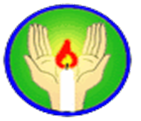 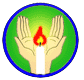 КОМПЕНСАЦИЯ СТОИМОСТИ ПРОЕЗДА К МЕСТУ ЛЕЧЕНИЯ ЛИБО ОБСЛЕДОВАНИЯ И ОБРАТНО НА ВСЕХ ВИДАХ ТРАНСПОРТА ПРИГОРОДНОГО И МЕЖДУГОРОДНОГО СООБЩЕНИЯ В ПРЕДЕЛАХ САМАРСКОЙ ОБЛАСТИ ОТДЕЛЬНЫМ КАТЕГОРЯМ ГРАЖДАН ПРОЖИВАЮЩИХ В САМАРСКОЙ ОБЛАСТИ (беременные женщины, дети в возрасте до 18 лет с онкогематологическим заболеванием, лицам, нуждающимся в процедурах диализа в связи с заболеванием почек)ЕЖЕМЕСЯЧНОЕ ПОСОБИЕ НА ПИТАНИЕ БЕРЕМЕННОЙ ЖЕНЩИНЕ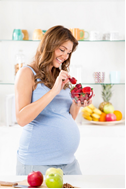 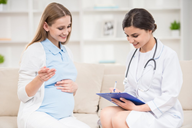 2021 г.Компенсация стоимости проезда к месту лечения либо обследованияи обратно на всех видах транспорта пригородного и междугородного сообщенияв пределах Самарской области отдельным категориям граждан,проживающих в Самарской области.Компенсация предоставляется:- Беременным  женщинам, детям в возрасте до 18 лет с онкогематологическим заболеванием для поездки к месту лечения либо обследования в медицинских организациях, находящихся  в г. о. Самара, Тольятти, Новокуйбышевск, Сызрань, Отрадный и обратно в пределах области;- лицам, нуждающимся в процедурах диализа в связи с заболеванием почек для поездки к месту лечения либо обследования в медицинских организациях, находящихся в г. о. Самара, Тольятти, Новокуйбышевск, Сызрань, Отрадный, г. о. Бугуруслан Оренбургской области и обратно.В случае невозможности самостоятельного передвижения лица, нуждающегося в диализе, ребенка с онкогематологическим заболеванием право на компенсацию имеет также сопровождающее его лицо.Документы:В целях назначения компенсации заявитель предоставляет в УСЗН по месту жительства (регистрации) следующие документы:- заявление (с указанием номера счета и реквизитов кредитного учреждения - для перечисления лицу, имеющему право на получение компенсации, сумм компенсации на его счет в кредитном учреждении);- паспорт или иной документ, удостоверяющий личность заявителя, а также паспорт или иной документ, удостоверяющий личность ребенка в возрасте от 14 до 18 лет, или свидетельство о рождении ребенка в возрасте до 14 лет - если заявитель является законным представителем несовершеннолетнего;          	- справку из медицинской организации, к которой заявитель прикреплен для получения первичной медико-санитарной помощи, подтверждающая факт беременности, либо наличие заболевания хронической почечной недостаточности и нуждаемость в диализе, либо наличие онкогематологического заболевания;- справку БМСЭК об установлении инвалидности первой группы.- лица, получающие процедуры диализа в г. о. Бугуруслан Оренбургской области, дополнительно предоставляют направление медицинской организации, к которой заявитель прикреплен для получения первичной медико-санитарной помощи на территории Самарской области, подтверждающее необходимость получения процедур в медицинской организации г. о. Бугуруслан.Беременным женщинам расчет размера компенсации производится за месяц совершения поездки, в случае, если обращение за ее назначением последовало не позднее следующего месяца после совершения поездки.Лицам, нуждающимся в процедурах диализа и детям в возрасте до 18 лет с онкологическим заболеванием расчет компенсации производится с месяца обращения заявителя за ее назначением.Список лечебно-профилактических учреждений:Беременные женщины: - ГБУЗ «Самарская областная клиническая больница им. В.Д. Середавина»- Самарский областной клинический кардиологический диспансер- АО «Самарский диагностический центр»- ГБУЗ СО «Самарская городская клиническая больница № 2 им. Н.А. Семашко".Гемодиализ: -Диализный центр ООО «Фрезениус Нефрокеа» г. Сызрань;- ООО «Фрезениус Нефрокеа» обособленное подразделение в г. Самара;- ООО «Медикал Сервис Компани» Центр нефрологии и диализа  г. о. Тольятти;- ГБУЗ СО «Новокуйбышевская ЦГБ»;- ГБУЗ СО «Тольяттинская городская клиническая больница № 1»;- ГБУЗ СО «Самарская городская клиническая больница им. Н. И. Пирогова»;- ГБУЗ СО «Самарская областная клиническая больница им. В.Д. Середавина»;- НУЗ «Дорожная клиническая больница на ст. Самара ОАО «РЖД»;- Клиники Самарского государственного медицинского университетаДети:- ГБУЗ СО «Самарская городская детская клиническая больница № 1»Размеры компенсации стоимости проезда к месту лечения либо обследования в медицинских организациях и обратно для лиц проживающих на территории Борского района в 2021 г.:г. о. Самара	723 руб.г. о. Тольятти	1041 руб.г. о. Новокуйбышевск	906 руб.г. о. Сызрань	1403 руб.г. о. Отрадный	1178 руб.